Об особенностях предоставления мер социальной поддержки на детей в 2023 году  Выплаты, предоставляемые фондом пенсионного и социального страхования (социальный фонд России):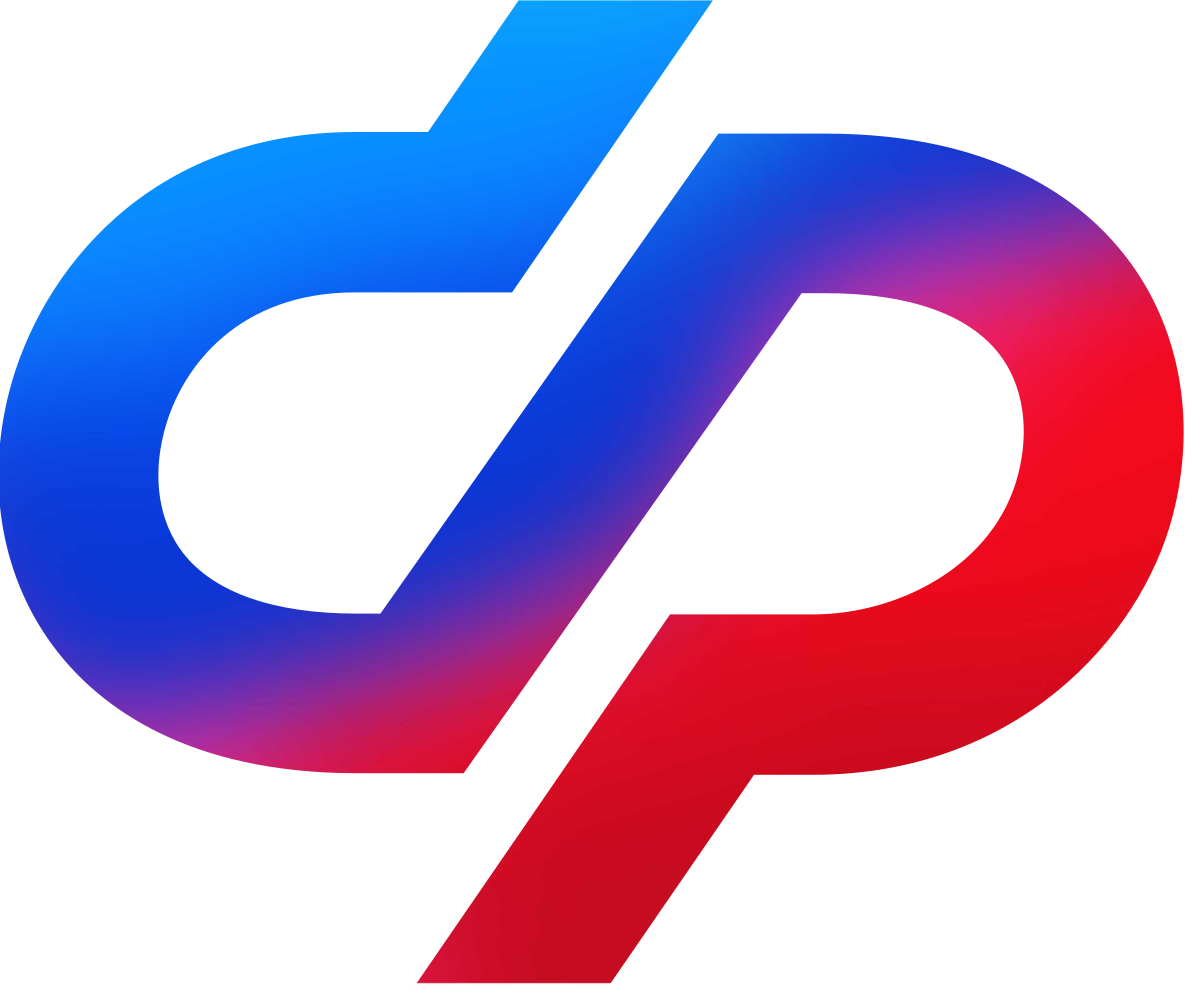 Ежемесячное пособие беременным женщинам  и в связи с рождением и воспитанием ребенка - Единое пособие (на детей в возрасте от 0 до 17 лет)Не обратившимся за единым пособием, продолжатся выплаты назначенных пособий до окончания срока назначения:Пособие беременным  женщинам; Ежемесячная выплата в связи с рождением  (усыновлением) первого ребенка;Ежемесячное пособие  по уходу за ребенком до 1,5 лет.Выплаты, предоставляемые учреждениями социальной защиты населения Владимирской области: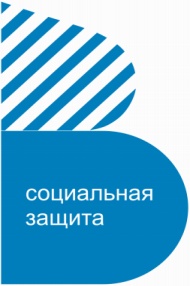 Ежемесячная денежная компенсация для обеспечения дополнительным питанием  беременных женщин, кормящих матерей, а также детей в возрасте до 3-х лет;Ежемесячное пособие на ребенка до достижения возраста 16 лет (на период  до 30.06.2023 года включительно);Единовременная денежная выплата при рождении второго и последующих детей, а также двойни, тройни;Дополнительные меры социальной поддержки  многодетным семьям;Региональный материнский (семейный) капитал;Государственная социальная помощь, в том числе и на основании социального контракта;На третьего и (или) последующего ребенка до достижения им возраста 3-х лет (для детей, рожденных до 01.01.2023 года, в случае не оформления единого пособия) Семьям, не получающим единое пособие на детей, учреждения социальной защиты населения продолжат  предоставлять в 2023 году до окончания сроков назначения , выплаты, установленные в 2022 году :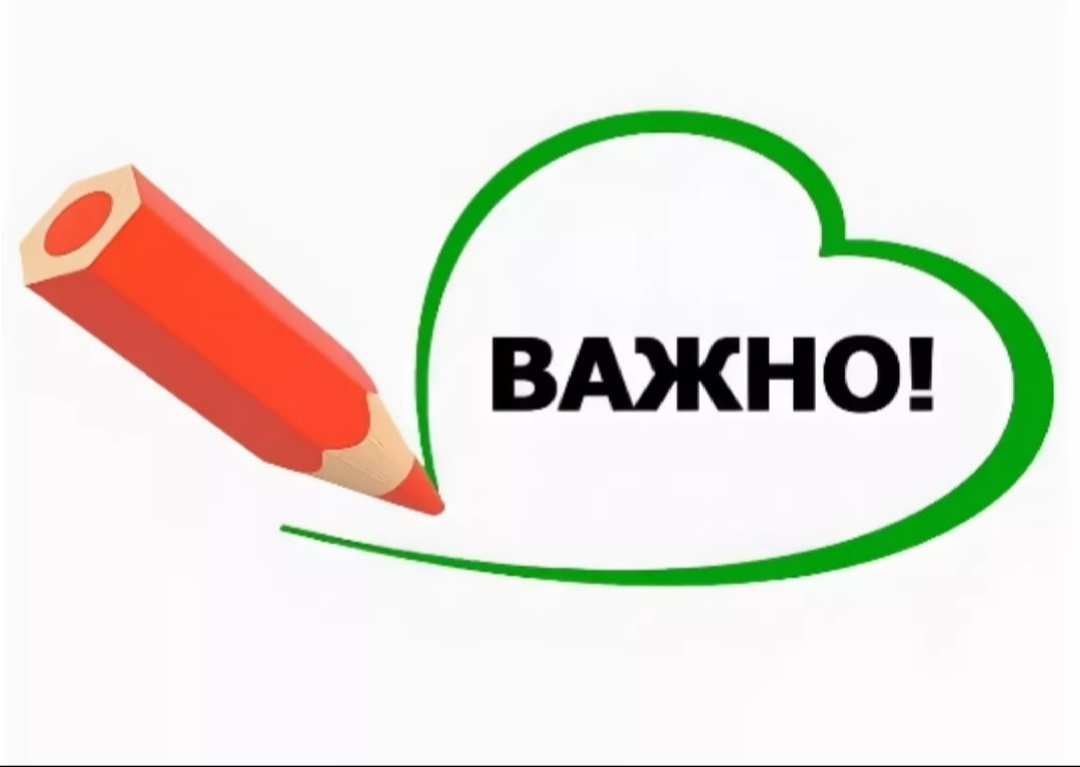 На ребенка в возрасте от 3 до 7 лет включительно;На третьего и (или) последующего ребенка до достижения им возраста 3-х лет.                                                                         Государственное казенное учреждение                        «Отдел социальной защиты населения по Александровскому району»